ESOGÜ ……………. BÖLÜMÜ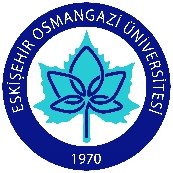 DERS BİLGİ FORMU6/06/2024Dersin AdıDersin KoduYarıyılHaftalık Ders SaatiHaftalık Ders SaatiAKTSYarıyılTeorikUygulamaAKTSDersin Kategorisi (kredi dağılımı)Dersin Kategorisi (kredi dağılımı)Dersin Kategorisi (kredi dağılımı)Dersin Kategorisi (kredi dağılımı)Dersin Kategorisi (kredi dağılımı)Matematik ve Temel BilimlerMühendislik BilimleriTasarımGenel EğitimSosyal BilimlerDersin DiliDersin SeviyesiDersin TürüÖnkoşul DersleriDersin AmacıDersin Kısa İçeriğiDersin Öğrenim ÇıktılarıDersin Öğrenim ÇıktılarıKatkı Sağladığı PÇ/PÇ’lerÖğretim Yöntemleri *Ölçme Yöntemleri **12345678910Temel Ders kitabıYardımcı KaynaklarDerste Gerekli Araç ve GereçlerDersin Haftalık PlanıDersin Haftalık Planı12345678Ara Sınavlar910111213141515,17Yarıyıl sonu sınavlarıDersin İş Yükünün HesaplanmasıDersin İş Yükünün HesaplanmasıDersin İş Yükünün HesaplanmasıDersin İş Yükünün HesaplanmasıEtkinliklerSayısıSüresi (Saat)Toplam İş Yükü (saat)Ders Süresi (haftalık toplam ders saati)Sınıf Ders çalışma süresi (tekrar, pekiştirme, ön çalışma,….)ÖdevKısa Sınav Kısa Sınav hazırlıkSözlü Sınav Sözlü Sınav hazırlıkRapor (Hazırlık ve sunum süresi dahil)Proje (Hazırlık ve sunum süresi dahil)Sunum (hazırlık süresi dahil)Ara sınavAra Sınav hazırlıkYarıyıl sonu sınavıYarıyıl sonu sınavı hazırlıkToplam iş yüküToplam iş yüküToplam iş yükü / 30Toplam iş yükü / 30Dersin AKTS KredisiDersin AKTS KredisiDeğerlendirmeDeğerlendirmeYarıyıl içi Etkinlikleri%Yarıyıl Sonu SınavıToplam100DERSİN ÖĞRENİM ÇIKTILARININ PROGRAM ÇIKTILARI (PÇ) İLE OLAN İLİŞKİSİ(5: Çok yüksek, 4: Yüksek, 3: Orta, 2: Düşük, 1: Çok düşük,)DERSİN ÖĞRENİM ÇIKTILARININ PROGRAM ÇIKTILARI (PÇ) İLE OLAN İLİŞKİSİ(5: Çok yüksek, 4: Yüksek, 3: Orta, 2: Düşük, 1: Çok düşük,)DERSİN ÖĞRENİM ÇIKTILARININ PROGRAM ÇIKTILARI (PÇ) İLE OLAN İLİŞKİSİ(5: Çok yüksek, 4: Yüksek, 3: Orta, 2: Düşük, 1: Çok düşük,)NOPROGRAM ÇIKTISIKatkı123456789101112DERSİN YÜRÜTÜCÜLERİDERSİN YÜRÜTÜCÜLERİDERSİN YÜRÜTÜCÜLERİDERSİN YÜRÜTÜCÜLERİDERSİN YÜRÜTÜCÜLERİYürütücü İmza